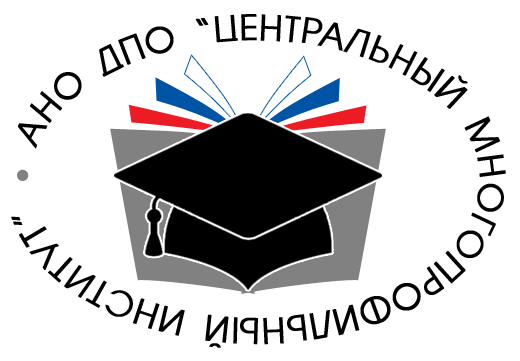 АВТОНОМНАЯ НЕКОММЕРЧЕСКАЯ ОРГАНИЗАЦИЯ
ДОПОЛНИТЕЛЬНОГО ПРОФЕССИОНАЛЬНОГО ОБРАЗОВАНИЯ«ЦЕНТРАЛЬНЫЙ МНОГОПРОФИЛЬНЫЙ ИНСТИТУТ»
115419, г. Москва, 2-ой Рощинский проезд, д.8, стр. 7 офис 918;  
тел: 8(495) 633-11-12; 8(495) 956-09-80; e-mail: cinst@mail.ru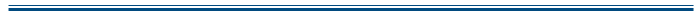 Международный научный журнал «Инновационные подходы в отраслях и сферах» сайт: http://inf16.ruНаучно-практический журнал «Актуальные вопросы медицины сайт»: 
http://vv15.ruТел.: 8 (499) 281 69 47 доб. 128;
Е-mail: avtorcmi@mail.ruИНФОРМАЦИОННОЕ ПИСЬМОУважаемые слушатели!УСЛОВИЯ ПУБЛИКАЦИИ МАТЕРИАЛОВДля опубликования статьи необходимо представить на электронный адрес avtorcmi@mail.ru следующие материалы:Материалы, оформленные в соответствии с требованиями и образцомСведения об авторе / анкета (представлена далее). Допускается соавторство, но не более 3-х чел.В теме письма указать «Публикация в Актуальные вопросы медицины» или «Публикация в Инновационные подходы в отраслях и сферах».При получении материалов Оргкомитет в течение 2-х дней направляет на адрес автора письмо с подтверждением получения материалов. Авторы не получившие подтверждения должны продублировать материалы повторно!Статьи размещаются в открытом доступе в формате PDF на сайтах http://inf16.ru и http://vv15.ruСтатьи, которые были ранее опубликованы ПОД ДРУГИМ АВТОРСТВОМ в печати или в коммуникационной сети Интернет не принимаются. При обнаружении факта плагиата, работа немедленно снимается с публикацииРекомендованный объём статьи 3 – 10 стр. печатного текста (не более!). Размещая материалы, участник гарантирует, что работа является авторской. Если работа выполнена в соавторстве, то указываются все соавторы!ТРЕБОВАНИЯ К МАТЕРИАЛАМОтветственность за содержание представленных материалов несут авторы докладов.При необходимости по решению редакции авторы осуществляют правку материалов (в случае несоответствия требованиям публикации) или снимают материалы с рассмотрения.Объём научных статей не лимитированАннотация. Краткая характеристика статьи (несколько предложений)Ключевые слова. Ключевые слова или словосочетания (от 3 до 7)Требования к оформлению:Формат текста – Microsoft Word (*.doc, *.docx);Формат страницы: А4 (210x297 мм);Ориентация - книжная;Поля (верхнее, нижнее, левое, правое) по 20 мм;Шрифт: размер (кегль) — 14;Тип шрифта: Times New Roman;Межстрочный интервал – полуторный.Переносы не ставить.В тексте допускаются рисунки и таблицы. Название и номера рисунков указываются под рисунками, названия и номера таблиц – над таблицами. Все графические объекты должны быть черно-белыми.Список литературы обязателен. Оформляется в соответствии с ГОСТ Р 7.0.5 – 2008 в алфавитном порядке. Используемая литература (без повторов) оформляется в конце текста под названием «Список использованной литературы:». В тексте обозначается квадратными скобками с указанием порядкового номера источника по списку и через запятую – номера страницы,например: [5, с. 115].В конце статьи с правой стороны страницы необходимо указать знак копирайта (©), с указанием автора (авторов), и текущего года (© П.Г. Иванов, 2016).Внимание!!!Обращаем внимание, что все материалы публикуются в авторской редакции!Внимательно проверяйте текст на наличии орфографических ошибок и пунктуации.Статью + анкету автора необходимо отправлять одним письмом!Вопросы можно задать на e-mail: avtorcmi@mail.ru(в теме письма укажите «Вопрос»)Желаем удачи!Ждём Ваших работ!АНКЕТА АВТОРААНКЕТА АВТОРААНКЕТА АВТОРААНКЕТА АВТОРААвт.1Авт.2Авт.3Фамилия, имя, отчество (полностью)Уч. Звание, уч. степеньМесто учебы или работы, должность или курсКонтактный телефонE-mailТема статьиКоличество страниц статьиРаздел / СекцияАдрес автора (Индекс, город, улица, дом, квартира/офис)